Composante professionnelleServices commerciauxCalculer des commissionsPour chaque magasin, va sur le site Internet et trouve le nombre de  vêtements demandé.  Inscris le nom du vêtements et son prix dans un tableau.  Calcule le montant total avant les taxes et le montant de ta commission et inscris ta réponse dans le tableau.Tu travailles chez Gap.  Une dame achète 5 vêtements.  Tu reçois 20% de commission.www.gapcanada.ca/Tu travailles chez Gymboree.  Une maman achète 8 vêtements pour son petit garçon de 5 ans.  Tu reçois 15% de commission.www.gymboree.comTu travailles chez Le Château.  Un homme achète 4 vêtements.  Tu reçois 25% de commission.www.lechateau.comTu travailles chez Aldo.  Une femme achète une paire de chaussure et une paire de botte,  Tu reçois 10% de commission.www.aldoshoes.comTu travailles chez le Garage.  Une femme achète 10 vêtements.  Tu reçois 15%  de commission.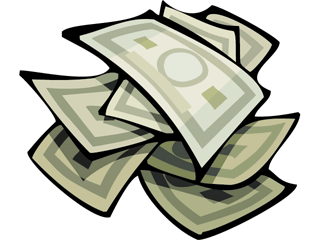 www.garage.ca